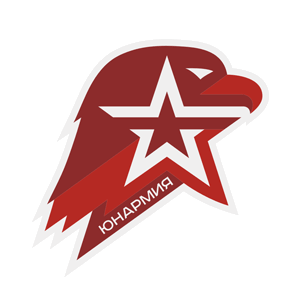 Клятва юнармейца «Я, ____________________________________ вступая в ряды «Юнармии», перед лицом своих товарищей торжественно
клянусь:
      Всегда быть верным своему Отечеству и юнармейскому братству,
соблюдать устав «Юнармии», быть честным юнармейцем.
Следовать традициям доблести, отваги и товарищеской взаимовыручки.
Всегда быть защитником слабых, преодолевать все преграды в борьбе за правду
и справедливость. Стремиться к победам в учебе и спорте,
вести здоровый образ жизни, готовить себя к служению и
созиданию на благо Отечества. Чтить память героев,
сражавшихся за свободу и независимость нашей Родины, быть патриотом и
достойным гражданином России.
 С честью и гордостью нести высокое звание юнармейца.
КЛЯНУСЬ!»Гимн Юнармии Полки идут стеной, красиво держат строй
И гордо шелестят знамёна.
Комбат и рядовой, единою судьбой
Мы связаны с тобой, друг мой.
Служить России суждено тебе и мне,
Служить России, удивительной стране,
Где солнце новое встаёт на небе синем.
Плечом к плечу идут российские войска
И пусть военная дорога не легка,
Мы будем верою и правдою служить России.
В бесстрашии атак спасли мы русский флаг,
И дом родной, и наши песни.
А, коль придёт беда, собою мы тогда
Отчизну заслоним, друг мой.
Служить России суждено тебе и мне,
Служить России, удивительной стране,
Где солнце новое встаёт на небе синем.
Плечом к плечу идут российские войска
И пусть военная дорога не легка,
Мы будем верою и правдою служить России.
Полки идут стеной, красиво держат строй
И вместе с нами вся Россия.
И он, и ты, и я — армейская семья,
И этим мы сильны, друг мой.
Служить России суждено тебе и мне,
Служить России, удивительной стране,
Где солнце новое встаёт на небе синем.
Плечом к плечу идут российские войска
И пусть военная дорога не легка,
Мы будем верою и правдою служить России!РекламаПОЛОЖЕНИЕО порядке проведения Торжественной клятвы ЮнармейцаВ назначенное время отряд кандидатов в юнармейцы при Знамени «Юнармии»   выстраивается в парадной форме. Отряд обычно выстраивается в две шеренги. Юноши и девушки, приводящиеся к Торжественной клятве, находятся в первых шеренгах. Руководитель местного штаба ВВПОД «ЮНАРМИЯ» Старицкого района  (в особых случаях Начальник РО или его заместитель) приветствует стоящих в строю учащихся, которые хором отвечают: «Здравия желаю товарищ … (начальник местного штаба.). Исполняются два государственных гимна Российской Федерации и Старицкого района. Затем руководитель в краткой речи перед строем напоминает присутствующим значение Торжественной клятвы и той почетной и ответственной обязанности, которая возлагается на будущих юнармейцев, приводящихся к Торжественной клятве на верность и преданность к Отечеству. После этой разъяснительной речи официальным лицом подается команда: «Смирно» и он вызывает правофлангового кандидата на середину строя. Вручает ему папку и дает команду: «Зачитать Торжественную клятву». Кандидат начинает четко и выразительно читать текст Клятвы. Стоящие в строю учащиеся, внимательно слушают текст и после слов «Клянемся» хором повторяют: «Клянемся», а в конце текста дружно повторяют «Клянемся» трижды. По команде официального лица юнармеец возвращается в строй. Официальное лицо поздравляет отряд с принятием Торжественной клятвы, на что юнармейцы трехкратно отвечают «Ура!». По завершению данной церемонии юнармейский отряд хором торжественно исполнят «Гимн Юнармии». При низкой температуре и ненастной погоде приведение к Торжественной клятве может быть проведено в помещении. Приведение к Торжественной клятве целесообразно проводить в исторических местах, местах боевой и трудовой славы, а также у братских могил воинов, павших в боях за свободу и независимость Отечества. 